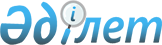 Об утверждении Правил проведения общегосударственных статистических наблюдений и обеспечения государственных органов статистической и аналитической информацией
					
			Утративший силу
			
			
		
					Постановление Правительства Республики Казахстан от 2 ноября 2002 года N 1164. Утратило силу постановлением Правительства Республики Казахстан от 18 июня 2010 года N 617      Сноска. Утратило силу постановлением Правительства РК от 18.06.2010 N 617 (порядок введения в действие см. п. 2).      В соответствии со статьей 11 Закона Республики Казахстан от 7 мая 1997 года "О государственной статистике" Правительство Республики Казахстан постановляет: 

      1. Утвердить прилагаемые Правила проведения общегосударственных статистических наблюдений и обеспечения государственных органов статистической и аналитической информацией. 

      2. Настоящее постановление вступает в силу со дня подписания.       Премьер-Министр 

      Республики Казахстан Утверждены         

постановлением Правительства 

Республики Казахстан    

от 2 ноября 2002 года N 1164  

Правила 

проведения общегосударственных 

статистических наблюдений и обеспечения 

государственных органов статистической 

и аналитической информацией  1. Общие положения 

      1. Настоящие Правила определяют порядок проведения уполномоченным органом и его территориальными подразделениями общегосударственных статистических наблюдений и обеспечения государственных органов статистической и аналитической информацией, не являющейся конфиденциальной для пользователей этой информации, независимо от используемых при этом форм и средств.  

2. Проведение общегосударственных 

статистических наблюдений 

      2. Общегосударственными статистическими наблюдениями являются общегосударственная статистическая отчетность и специально организованные статистические наблюдения, проводимые уполномоченным органом. 

      3. Проведение общегосударственных статистических наблюдений включает в себя разработку программы статистического наблюдения, перечня форм общегосударственной статистической отчетности, утверждение Плана статистических работ, сбор и обработку статистических данных. 

      4. Программа статистического наблюдения определяет цель и задачи проведения наблюдения, перечень показателей (вопросов), по которым осуществляется сбор данных, методику их исчисления, представленные в виде формы, вопросника, анкеты, переписного листа, бланка учета и других, и инструкции по проведению статистического наблюдения. 

      Разработка и утверждение программы статистического наблюдения осуществляется уполномоченным органом. 

     5. Перечень форм общегосударственной статистической отчетности формируется независимо от периода проведения обследования. План статистических работ разрабатывается на каждый календарный год. 

     6. Перечень форм общегосударственной статистической отчетности и План статистических работ разрабатываются уполномоченным органом и в установленном законодательством порядке утверждаются Правительством Республики Казахстан. 

     7. К проведению общегосударственных статистических наблюдений уполномоченным органом в установленном порядке могут привлекаться должностные лица организаций. 

     8. Представление первичных статистических данных физическими лицами, а также юридическими лицами Республики Казахстан и их структурными подразделениями, филиалами и представительствами юридических лиц-нерезидентов, осуществляющих свою деятельность на территории Республики Казахстан, осуществляется в установленном законодательством порядке.  

3. Обеспечение государственных органов 

статистической и аналитической информацией 

      9. Статистическая и аналитическая информация предоставляется уполномоченным органом и его территориальными подразделениями государственным органам за счет средств республиканского бюджета.  

      10. Уполномоченный орган ежегодно направляет государственным органам перечень статистической и аналитической информации, формируемый в соответствии с Планом статистических работ. 

      11. Государственные органы направляют заявки на получение соответствующей статистической и аналитической информации в уполномоченный орган. 

      12. Уполномоченный орган формирует реестр рассылки статистической и аналитической информации согласно представленным заявкам. 

      13. Статистическая и аналитическая информация предоставляется в виде печатных изданий (публикаций) или на электронных носителях. 

      14. Статистическая и аналитическая информация может быть предоставлена государственным органам также по разовым запросам, не предусмотренным в реестре рассылки. 

      15. Территориальные органы статистики по вопросам, входящим в их компетенцию, представляют статистическую и аналитическую информации государственным органам в порядке, установленном настоящим разделом для уполномоченного органа. 
					© 2012. РГП на ПХВ «Институт законодательства и правовой информации Республики Казахстан» Министерства юстиции Республики Казахстан
				